 Autor: Jan Vavřín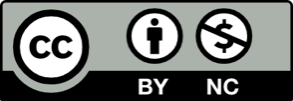 Toto dílo je licencováno pod licencí Creative Commons [CC BY-NC 4.0]. Licenční podmínky navštivte na adrese [https://creativecommons.org/choose/?lang=cs]. Video: Hořící Karabach 2020: Konec válkyVálka o Náhorní Karabach v geografickém kontextu Zorientujte se s žáky na vhodné mapě, pusťte video, žáci doplňují informace. Dejte žákům pokyn, že při vyplňování mohou spolupracovat. Na základě informací v reportáži a s pomocí vhodné mapy doplňte základní informace:Název oblasti, o kterou se bojuje:Náhorní KarabachMezi kterým mořem a jezerem se oblast nachází?Černé moře, Kaspické moře (jezero)Jednoslovný název širšího regionu. Je odvozen od pohoří, jež celým regionem prostupuje:ZakavkazskoDvě znesvářené strany:Arméni a Azerové nebo též Arménie a ÁzerbájdžánEnkláva je oddělená část území obklopená územím jiného státu. S pomocí této definice doplňte tvrzení: Náhorní Karabach je enkláva tradičně osídlená obyvateli arménské národnosti, která je obklopena územím Ázerbájdžánu.Regionální velmoci, Turecko a Rusko, mají v oblasti své geopolitické zájmy. Přiřaďte je k oběma velmocem:Rusko má v Arménii vojenskou základnu, poslední v Zakavkazsku.Turecko se snaží být dominantní velmocí v regionu a vůdčí silou muslimských zemí, mezi něž patří Ázerbájdžán.Válka o Náhorní Karabach v kontextu lidského života Válka není pouze politickou či historickou událostí. Odehrává se především v myslích konkrétních lidí žijících v postižených oblastech. Zamyslete se nad důsledky a doprovodnými jevy ozbrojených konfliktů, jak je mohou prožívat obyvatelé boji postižených regionů. Nejdříve stručně zdůvodněte, proč jsou níže uvedená slova a čísla v reportáži zmíněna. Pozor, je potřeba číst i překladové titulky. První pojem je zdůvodněn. Pusťte video podruhé, žáci opět při vyplňování spolupracují.klášter – Klášter Dadivank je příklad bolavé ztráty místa spojeného s kulturou, historií a náboženstvím Arménů.100 000 – Tolik etnických Arménů doposud z oblasti Karabachu uprchlo do Arménie.srdce – Muž říká, že jeho srdce hoří v domě, který sám před lety postavil a nyní zapálil, aby se do něj nemohl nikdo z nově příchozích Azerů nastěhovat.torzo – Torza domů, které do předchozího konfliktu obývali Azerové. Ti je před svým nuceným odchodem v roce 1994 zapálili, aby je nikdo z tehdejší vítězné strany nemohl využívat, podobně jako to v roce 2020 dělali Arméni.1923 – Náhorní Karabach se toho roku stává součástí Ázerbájdžánu, s čímž se Arméni nikdy nesmířili.100 – Muž ukazuje k místu, kde podle jeho slov zahynulo v boji sto mladých vojáků včetně jejich generála.rakety – Rakety a bomby zničily velkou část hlavního města Stěpanakertu včetně domů, veřejných budov, komunikací a podobně.teplo – Stará žena nemá k dispozici vodu, elektřinu ani plyn, kterým by v domě topila.Ke každému z níže formulovaných doprovodných jevů jakéhokoliv konfliktu přiřaďte jednu z předchozích poznámek, která daný jev reprezentuje (a–h).padlí v boji, civilní oběti (f)územní změny (e)zničení majetku a infrastruktury (g)uprchlíci (b)nefungující technická/veřejná infrastruktura (h)nenávist, malá šance na usmíření (d)ztráta symbolů spojených s kulturní identitou (a)duševní ztráty a újmy (c)Lidské dějiny se bohužel opakují. Zamyslete se nad jevy z úkolu 3 a pokuste se propojit některý z nich s událostmi, které znáte z českých či světových dějin.